Look at the pictures and write questions. 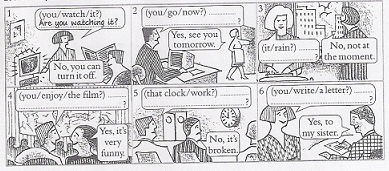 inserta tabla y ver como desea el diseño con recor o sin el Look at the pictures and complete the questions. Use one of these:Cry		eat		go		laugh		look at		read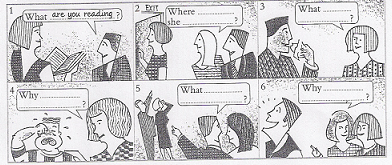 Write questions from these words. Use Is or are and put the wods in order.1 (working / Paul / today?) Is Paul working today?2 (what / doing / the children?) What are the children doing?3 (you / listening / to me?) ……………………………………………………………………………………………	.4 (where / going / your Friends?) ………………………………………………………………………………….	.	5 (your parents / television / watching?) ……………………………………………………………………….	.6 (what / cooking / Ann?) ……………………………………………………………………………………………..	.7 (why / you / looking / at me?) …………………………………………………………………………………….	.8 (coming / the boss?) …………………………………………………………………………………………………..	.Write short answers (Yes, I am. / No, he isn’t. etc.)1 Are you watching TV? No, I’m not.           			2 Are you wearing a watch?  …………………………..	.3 Are you eating something? …………………………..	.4 Is it training?	……………………………………………….	.	5 Are you sitting on the floor? …………………………	.6 Are you feeling well? ……………………..…………….	.